15-25.01.21..В рамках реализации плана мероприятий, посвященных 100-летию образования ДАССР классные руководители Хибиева Ш.Н., Мусаева Н.Л., Багирова З.Х., Абдулкадырова З.Х. и Ширинова Т.Р. организовали просмотр видеороликов по теме «100-лет образования ДАССР»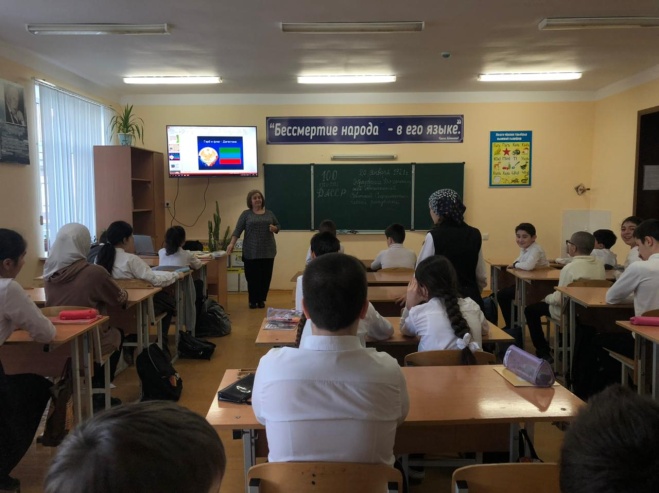 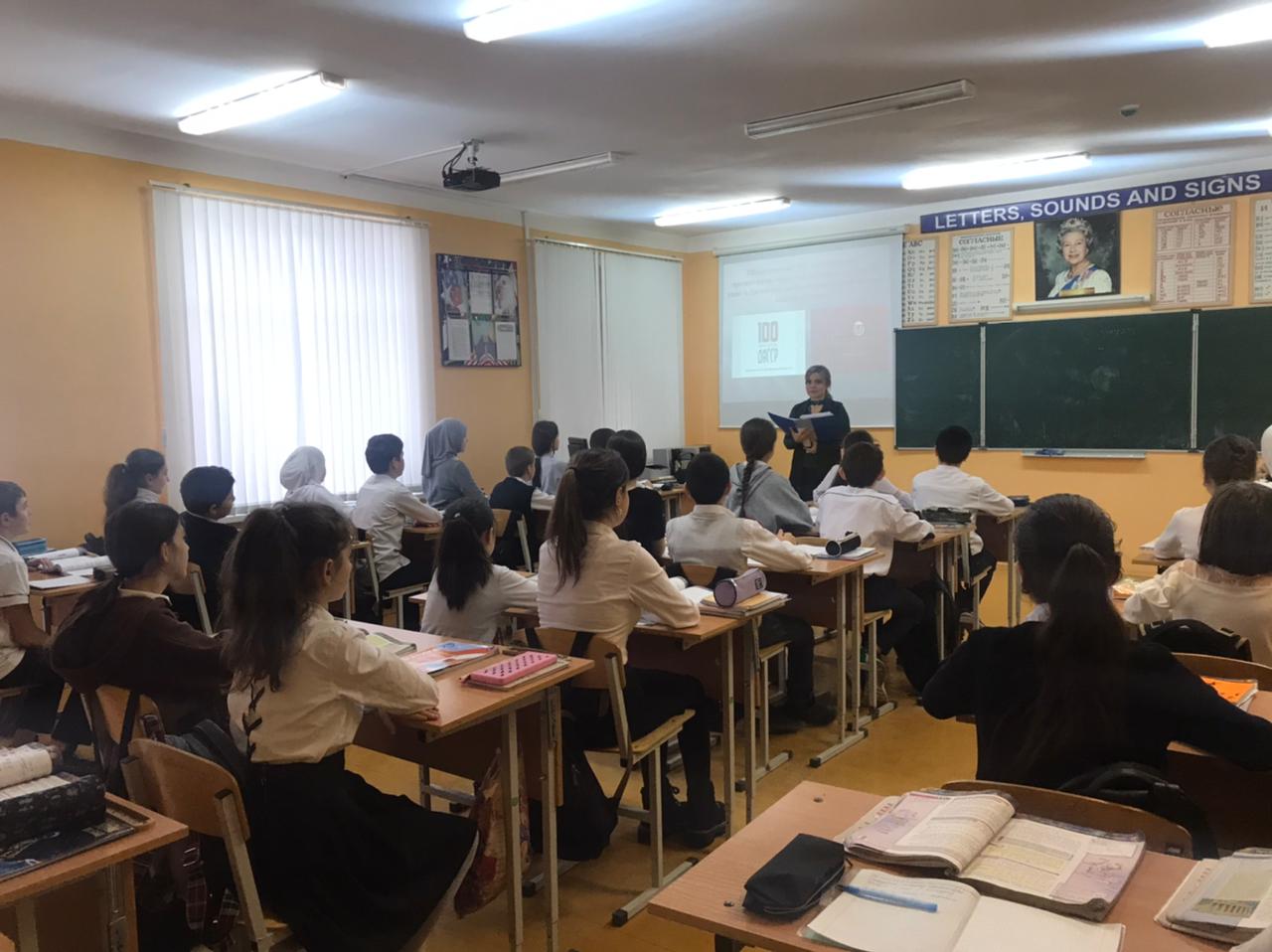 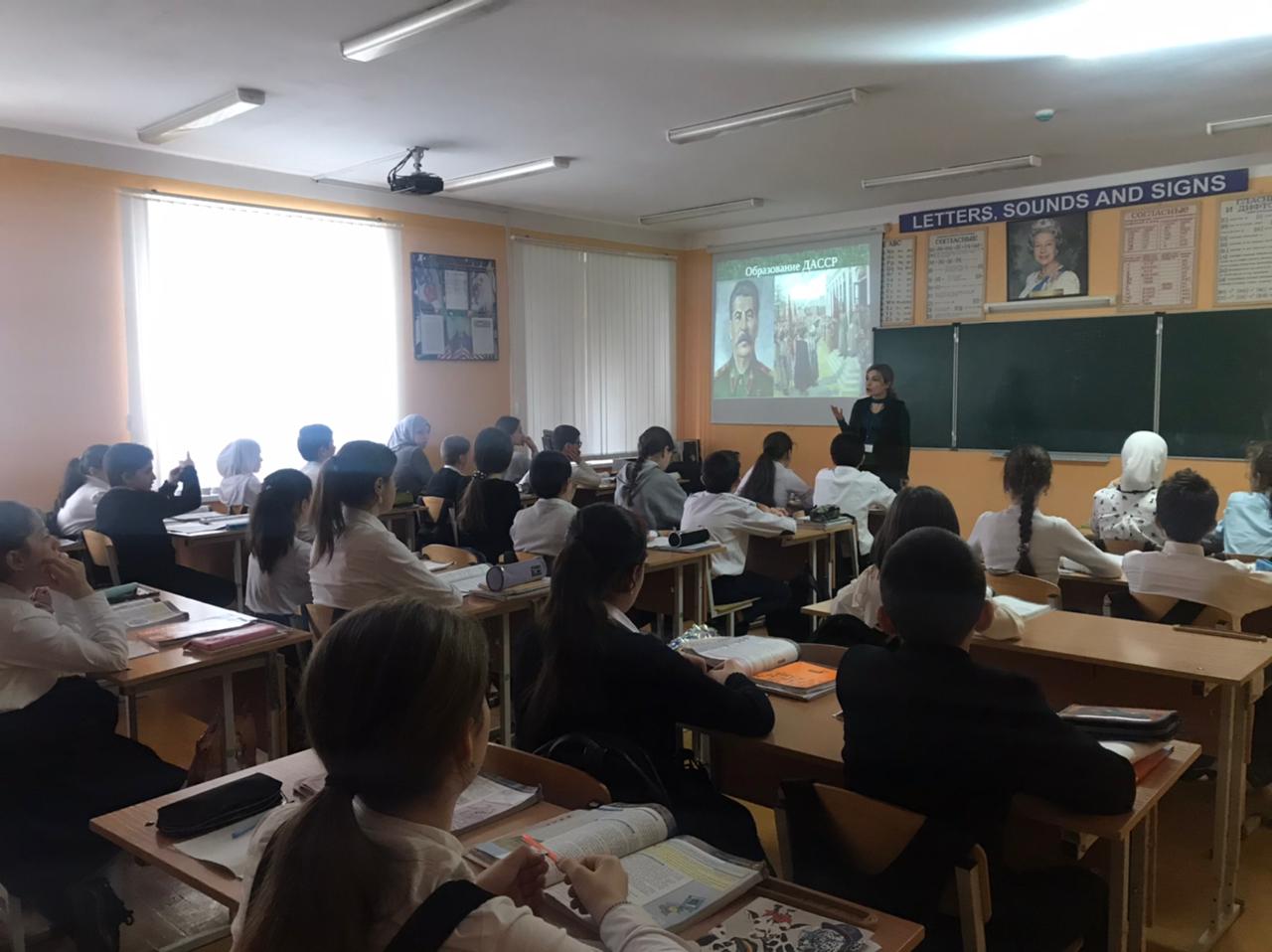 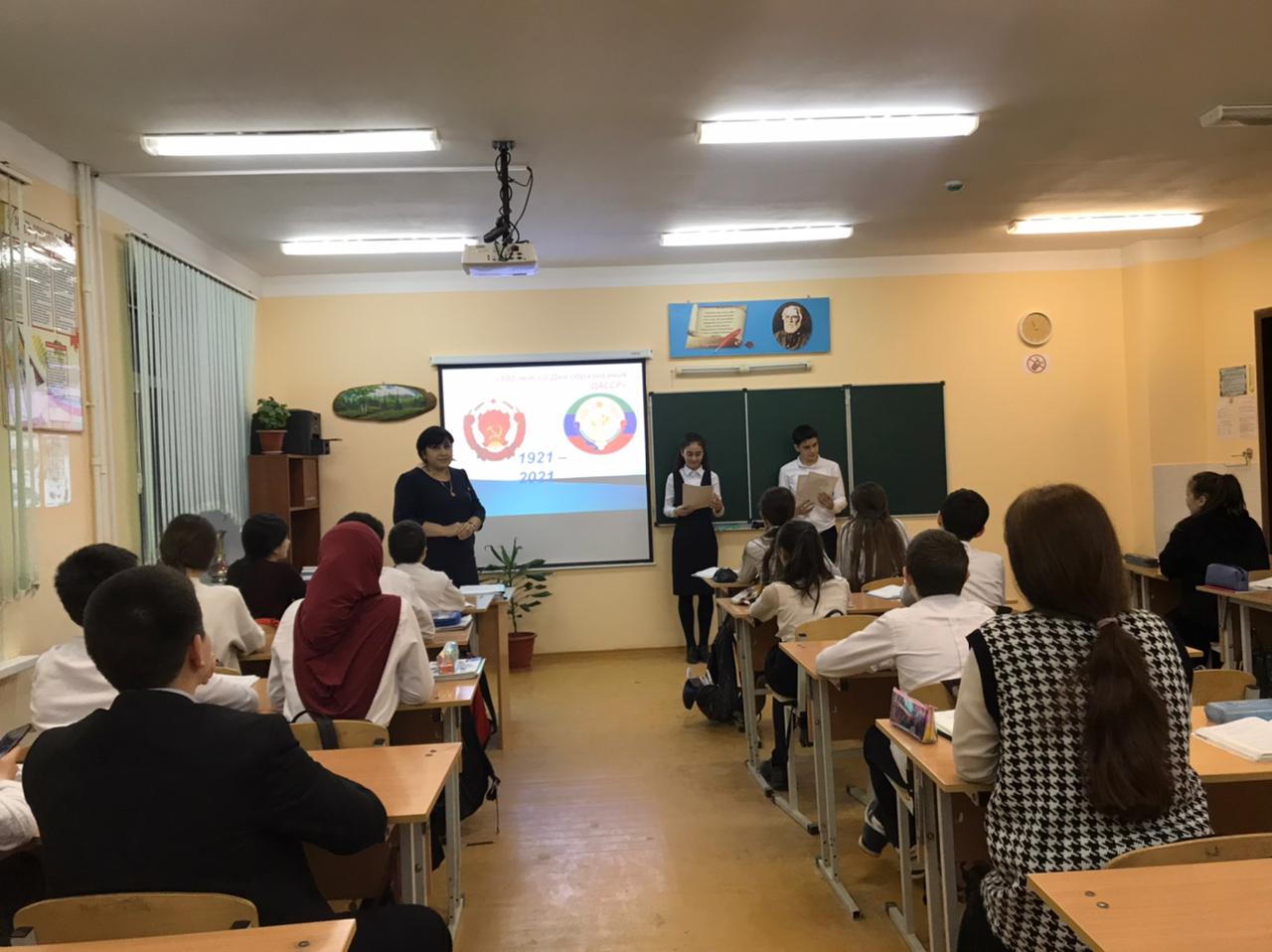 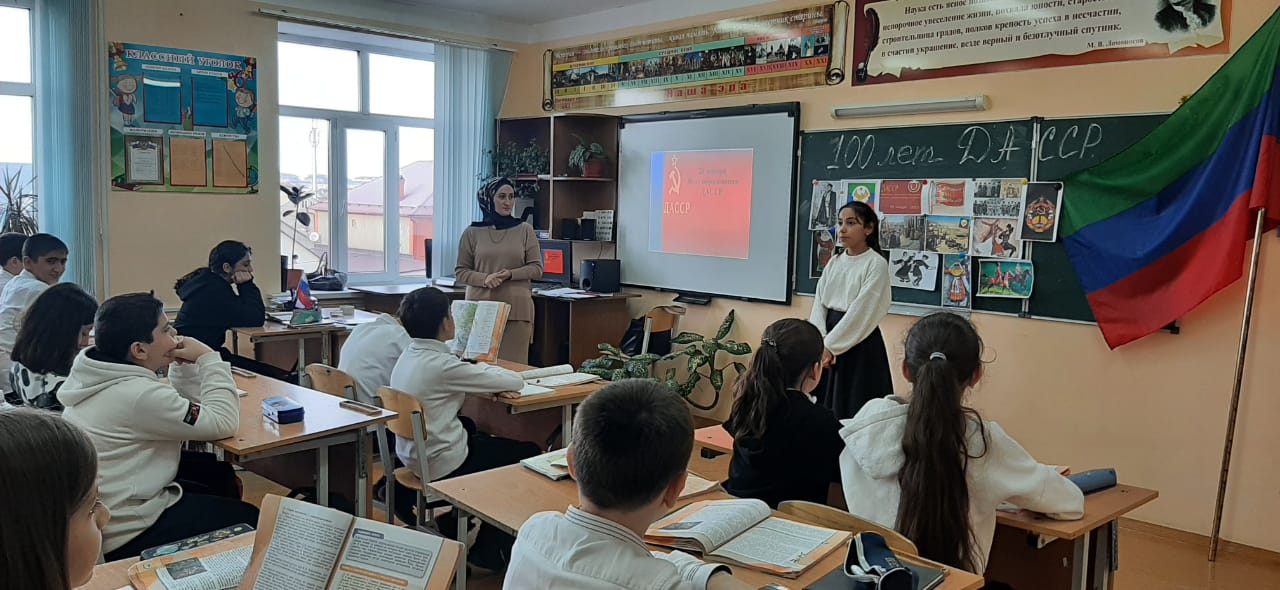 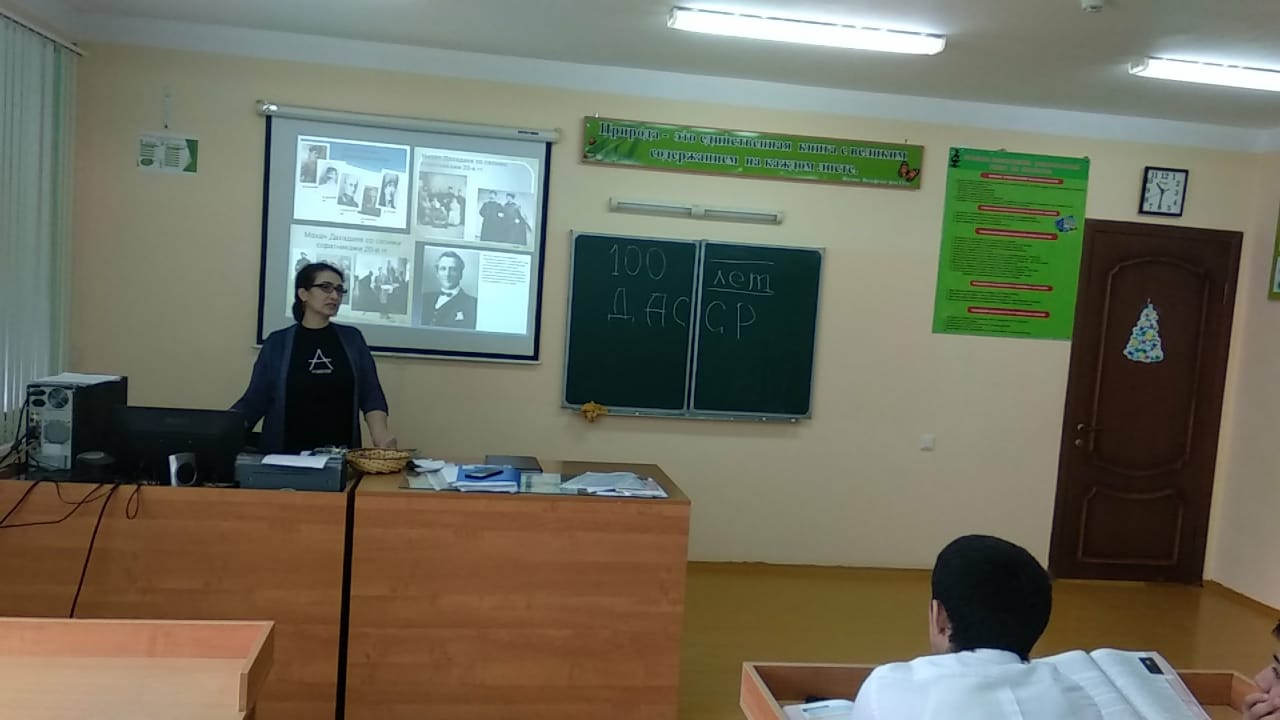 